                                                Entrevistadora (E) Membro da comunidade (C)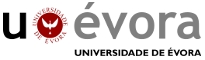 Entrevistadora: Inicialmente para você o que é meio ambiente?Entrevistada C13: Olha!  Para mim é o homem em relação à naturezaEntrevistadora: O que você entende por EA? Entrevistada C13: - É você saber preservar essa natureza.Entrevistadora: O que você entende por sustentabilidade?Entrevistada C13: - É saber tirar recursos da natureza sem agredir. Infelizmente as empresas que mais pregam a sustentabilidade, mais agridem. 10. Entrevistadora:  Como você visualiza o meio ambiente no entorno da escola?  Entrevistada C13: É aqui nós não temos nada por causa da vinda do homem. Foi tirado quase tudo. Entrevistadora: De que forma você tem contribuído para manter o meio ambiente em equilíbrio? Entrevistada C13: - Eu lá em cassa eu mantenho plantas, jardim e tento preservar e falo para minhas filhas sobre o lixo.Entrevistadora:  Você já participou de ações de EA promovidas pela escola? De que forma?Entrevistada C13: - Não, nunca recebi convite,  quando tiver algum projeto agente pode se engajar.Entrevistadora: Você já contribuiu com as ações de EA desenvolvidas pela escola? De que forma?Entrevistada C13: - Não, nunca participei e nunca recebi convite.Entrevistadora: Gostaria de acrescentar alguma informação que não foi devidamente contemplada durante a entrevista? Entrevistada C13: - Eu  nunca soube de uma ação que a escola tivesse realizado, e envolvendo a comunidade. Perfil  da entrevistada 13 Perfil  da entrevistada 13 01 Sexo1(  ) Masculino           2( x ) Feminino02Idade1  (  )  Até 29 anos            2  (   ) De 30 a 34 anos       3 (   ) De 35 a 39 anos                                       4  (  )  De 40 a 44 anos      5  ( x) Acima de 45 anos03Grau de escolaridade(  ) Ensino F. incompleto      (  ) Ensino F. completo    (  ) Ensino Médio incompleto (  ) Ensino Médio completo  ( x ) Ensino Superior        (  ) Outros: __________         04Situação Profissional(  ) Desempregado  (  ) Autônomo (x ) Funcionário público ( x) Outros: Atividades do lar.05Tem filhos na escola?1(  ) Sim      2.  ( x) Não06Tem função definida na comunidade? (  ) Sim      2 ( x) Não Se sim, qual? _____________________________________________